Nachfolgend finden Sie• sechs Programmbeispiele für Duo-Konzerte Traversflöte mit Cembalo• Vita Heike Nicodemus• Vita Urte Lucht, CembaloBei Konzerten im Sinne der historischen Aufführungspraxis erklingen sogenannte historische Instrumente. Um die Klangfarben der musikalischen Werke je nach Entstehungszeit originalgetreu nachzeichnen zu können, kann das Instrument jeweils abgestimmt werden auf Gegebenheiten wie Ensemble, Komponist, Aufführungsort, Epoche (Barock über Klassik bis Romantik) und Stimmton. Historische Stimmung: z.B. 392 Hz, 415 Hz, 430 Hz. 
Moderne Stimmung: 440 Hz, 442 Hz).Bitte informieren Sie sich gerne auch auf meiner Website www.heike-nicodemus.deUnter der Rubrik Hörbeispiele können Sie ausgewählte Stücke in diesen Besetzungen hören. Unter Termine nehmen Sie darüberhinaus Einblick in mein Repertoire als Orchestermusikerin mit renommierten Ensembles wie L’arpa festante (München), Concerto Köln sowie dem Leipziger, Karlsruher bzw. Heidelberger Barockorchester.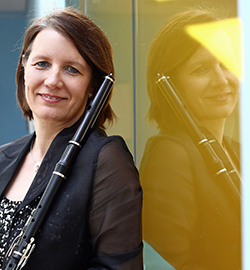 „Au Privilège Du Roy“
Musik am Hofe des Sonnenkönigs Louis XIV.mit Werken von 
F. Couperin, M. de la Barre, M. Blavet und J.M. Hotteterre le RomainDuokonzert mit 
Heike Nicodemus – TraversflöteUrte Lucht – CembaloSich den ganzen Tag lang von Musik umgeben zu wissen, war nicht nur ein Privileg des Königs, sondern auch ein Privileg derer, die diese für ihn erschufen. Ein „Musicien de la chambre du roy“ zu sein, bedeutete Ruhm und ein gutes Auskommen, nicht zuletzt aber auch viel harte Arbeit, denn der König wünschte keine Wiederholungen! So entstand eine Fülle an Musik für kammermusikalische Besetzungen, in der der Flöte eine neue Rolle als Soloinstrument zukam und sie zu wahrer Blüte brachte. Eine Musik für die privaten Momente des Königs und seiner Auserwählten, die durch ihre höfisch-elegante Art, ihren französischen Esprit und ihre tänzerische Leichtigkeit besticht. 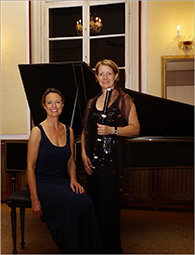 „Au Privilège Du Roy“Musik am Hofe des Sonnenkönigs Louis XIV.F. Couperin			Deuxième Concert Royeau D-Dur (Paris, 1722) (1668 – 1733)							Prélude gracieusement				Allemande fugée gayment				Air tendre				Air contre fugé vivement				Èchos tendrementM. de la Barre			Sonate „L´Inconnue“ G-Dur (Paris, 1710)(1675 – 1745)															ohne Satzbezeichnung				Vivement				ChaconneM. Blavet			Sonata No.4 a-moll (1732)(1700 – 1768)							Adagio				Allemanda Allegro				Allegretto Les tendres Badinages				Presto			——	PAUSE   ———	F. Couperin			Dixième Ordre D-Dur(1668 – 1733)			(aus: Pièces de clavecin, 2ième livre (Paris, 1716/17)						La Triomphante				La Mézangére				La Gabriéle				La Nointéle				La Fringante				L´Amazône				Les Bagatelles				(Cembalo solo)J.M. Hotteterre le Romain	Troisième Suite G-Dur (aus: Premier livre, Paris, 1715)(1674 – 1763)							Allemande „La Cascade de St. Cloud“				Sarabande „ La Guimon“				Courante „ L’Indiferente“				Rondeau „ Le Plaintif“				Menuet „ Le Mignon“				Gigue „ L’Italienne“				Heike Nicodemus, Traversflöte				Urte Lucht, CembaloJohann Sebastian Bach – Die FlötensonatenDuokonzert mit 
Heike Nicodemus – TraversflöteUrte Lucht – Cembalo
Ein wahres Juwel des Flötenrepertoires stellen die Flötensonaten von J.S. Bach dar. In ihrer Komplexität und stilistischen Vielfalt sind sie wahre Meisterwerke und innerhalb des barocken Repertoires unübertroffen. Die h-moll-Sonate, eines von Bachs größten Kammermusikwerken überhaupt, bildet hier den Höhepunkt. Zwei Instrumente – Flöte und Cembalo – und doch gewinnt der Hörer im 1. Satz den Eindruck, es sei ein ganzes Orchester involviert, wenn auch reduziert. Dann im Largo e dolce ein Flötensolo mit prachtvollem Continuo-Begleitsatz des Cembalos und schlussendlich im 3. Satz eine Fuge, in der sich beide Instrumente den Schlagabtausch liefern, um im 4. Satz im Duett vereint in freudig-tänzerischer Leichtigkeit zu schließen. Ein spannendes Hörvergnügen!Johann Sebastian Bach – Die FlötensonatenJ.S. Bach (1685 – 1750)		„Sonata per la Flaute Traversiere e Basso“ e-moll, BWV 1034				Adagio ma non tanto				Allegro				Andante				Allegro		„Sonata per Traverso solo e Continuo“ E-Dur, BWV 1035				Adagio ma non tanto				Allegro				Siciliano				Allegro assai		„Solo pour la Flûte traversière“ a-moll, BWV 1013				Allemande				Corrente				Sarabande				Bourrée anglaise			——	PAUSE   ——			„Sonata a I Traversa è Cembalo obligato“ A-Dur, BWV 1032				Vivace				Largo e dolce				Allegro		„Sonata a Cembalo obligato e Travers, solo“ h-moll, BWV 1030				Andante				Largo e dolce				Presto				Allegro				Heike Nicodemus, Traversflöte				Urte Lucht, Cembalo„Musik in Sanssouci“
Flötenmusik der Berliner Schule am Hofe Friedrichs des Großenmit Werken von F. Benda, Friedrich dem Großen, J.Ph. Kirnberger, C.P.E. Bach und J.G. MüthelDuokonzert mitHeike Nicodemus – TraversflöteUrte Lucht – CembaloMit der Krönung Friedrichs des Großen im Jahr 1740 zum König von Preußen begann einer der herausragendsten Blütezeiten des Berliner Musiklebens. Friedrich II., Flötist aus Leidenschaft und Zeit seines Lebens den Künsten verbunden, umgab sich gerne mit bedeutenden Musikern und Künstlern seiner Zeit. Einige von ihnen, darunter J.Ph. Kirnberger, F. Benda, C.P.E. Bach und J.J. Quantz, (dessen Flötenschüler er war), nahm er in seine Dienste, um gemeinsam mit ihnen zu musizieren. Unzählige Sonaten und Konzerte für Flöte entstanden in seinem Auftrag und bereichern das Flötenrepertoire bis heute. Ein wahrhaft königliches Vergnügen!„Musik in Sanssouci“Flötenmusik der Berliner Schule am Hofe Friedrichs des GroßenF. Benda			Sonate e-moll(1709 – 1786)				Largo, ma un poco andante				Arioso, un poco allegro				PrestoFriedrich der Große		Sonate g-moll(1712 – 1786)							Andante				Allegro				GigueJ.Ph. Kirnberger		Sonate in G-Dur(1721 – 1783)						Adagio				Allegro				Allegro			——	PAUSE   ——	C.P.E. Bach			Sonate g-moll Wotq. 65 für Cembalo solo(1714 – 1788)				Allegro				Adagio				Allegro assaiJ.G. Müthel			Sonate D-Dur(1728 – 1788)							Adagio												Allegro, ma non troppo				Cantabile				Heike Nicodemus, Traversflöte				Urte Lucht, CembaloBarock, Klassik, Moderne
Ein Kaleidoskop mit Traversflöte und Cembalomit Werken von 
J.S. Bach, C.P.E. Bach, W.A. Mozart, A.D. Ruoff und E. SanriDuokonzert mitHeike Nicodemus – TraversflöteUrte Lucht – CembaloDie Schönheit der musikalischen Formen ist das, was diese Stücke miteinander vereint. Ein Spannungsbogen, der sich über drei Epochen erstreckt und schlussendlich zeigt, dass man auf alten Instrumenten auch neue Wege zu neuen musikalischen Formen gehen kann.Barock, Klassik, ModerneEin Kaleidoskop für Traversflöte und CembaloC.P.E. Bach			Sonate g-moll, H. 542.5(1714 – 1788)				Allegro				Adagio				AllegroAxel D. Ruoff			YOKAI (1990) für Traversflöte und Cembalo(*1957)F.W. Benda			Sonate G-Dur(1745 – 1814)				Allegro				Cantabile				ScherzandoW.A. Mozart			Fantasie d-moll KV 397 für Cembalo solo(1765 – 1791)			——	PAUSE   ——	G.Ph. Telemann		Fantasie A-Dur für Traversflöte solo(1681 – 1767)Erhan Sanri			Ton-Gebilde für Cembalo solo(*1957)				Spiel der Bausteine				Zerlegung				LinienJ.S. Bach			Sonate h-moll, BWV 1030(1685 – 1750)				Andante				Largo e dolce				Presto				Allegro				Heike Nicodemus, Traversflöte
				Urte Lucht, Cembalo„Tagebuch einer musikalischen Reise“Charles Burney über das Musikleben des 18. Jahrhunderts – Berichte eines Zeitzeugenmit Werken von 
J.Ph. Rameau, G.F. Händel, J. Mattheson, C.P.E. Bach und A. VivaldiDuokonzert mitHeike Nicodemus – TraversflöteUrte Lucht – CembaloCharles Burney (1726-1814), einer der bedeutendsten englischen Musikgelehrten seiner Zeit, unternahm 1770 und 1772 zwei Reisen nach dem europäischen Festland, um authentisches Material für ein umfassendes Musikgeschichtswerk zu sammeln. Das dabei entstandene „Reisetagebuch“ gehört zu den aufschlussreichsten Quellen über die Musikverhältnisse des 18. Jahrhunderts. Sein Weg führte ihn durch die Opernhäuser, Konzertsäle und Musikschulen in Frankreich Italien, Deutschland, Österreich und Flandern. Burney beurteilte nicht nur die künstlerischen Leistungen, sondern machte auch Notizen über das Verhalten des Publikums – und er lernte viele Große seiner Zeit persönlich kennen. Eine musikalische Darbietung, die durch das authentische Wort an Lebendigkeit gewinnt!Tagebuch einer musikalischen Reise – Berichte eines ZeitzeugenCharles Burney über das Musikleben des 18. Jahrhunderts G.F. Händel			Sonate D-Dur HWV 378(1685 – 1759)				Adagio				Allegro				Adagio				AllegroA. Vivaldi			Sonate g-moll, op.13, Nr.6 (RV 58)(1678? – 1741)				Vivace				Allabreve, Fuga da Capella				Largo				Allegro ma non prestoJ. Ph. Rameau		Suite a-moll 
(1683 – 1764)			(aus: Nouvelles Suites de Piéces, Paris, 1728)				Allemande				Courante				Sarabande				Les Trois Mains				Fanfarinette				La Triomphante			——	PAUSE   ——	J. Mattheson			Sonate V G-Dur  (1681 – 1764)			(aus: „Der brauchbare Virtuoso“, Hamburg, 1720)				Adagio				Allemanda				Adagio				GigaC.P.E.Bach			„Hamburger Sonate“ G-Dur, Wq. 133(1714 – 1788)				Allegretto				Rondo presto				Heike Nicodemus, Traversflöte				Urte Lucht, CembaloGeorg Friederich HändelBegegnungenG.F. Händel		Hallenser Sonate h-moll (HWV 376)(1685 – 1759)			Adagio – Allegro – Largo – AllegroF.W. Zachow		Triosonate D-Dur (1683 – 1712)		(in einer Bearbeitung für Flöte und konzertierendes Cembalo)			Allegro – Adagio. Affettuoso – Menuet 1 – Menuet 2 – GigueG.Ph. Telemann	Fantasie A-Dur (1681 – 1767)		für Flöte solo			Vivace – AllegroG.Ph. Telemann	Konzert e-moll (1681 – 1767)			Largo – Vivace – Dolce – Vivace			——	PAUSE   ——	A. Corelli		Sonate F-Dur op.5, Nr.4 (1653 – 1713)		(in einer Bearbeitung für Flöte und b.c.)			Adagio – Allegro – Vivace – Adagio – AllegroG.F. Händel		Sonate D-Dur (HWV 378)(1685 – 1759)		Cembalo solo				Adagio – Allegro – Adagio – Allegro			Heike Nicodemus, Traversflöte			Urte Lucht, CembaloHeike Nicodemus, Traversflötestudierte Blockflöte bei Ulrich Thieme in Hannover und Traversflöte bei Linde Brunmayr in Trossingen und Barthold Kuijken in Den Haag.Als Mitglied verschiedener führender Orchester wie Concerto Köln, Das kleine Konzert, Stuttgarter Barockorchester, l’arpa festante München, Chursächsische Capelle Leipzig, Sol Sol La Sol Salzburg wirkte sie u.a. 1995 bei der Eröffnung der Salzburger Festspiele mit. Rundfunk-, Fernseh- und CD-Aufnahmen folgten.Als Dozentin war sie auf verschiedenen Musikfestivals tätig, u.a. bei den Internationalen Musikfestwochen Innsbruck und den Meisterkursen in Vaduz.Als Lehrbeauftragte für Traversflöte unterrichtet sie an der Staatlichen Hochschule für Musik Karlsruhe. Regelmäßig folgt sie Einladungen zu verschiedenen Orchesterprojekten mit Concerto Köln, L’arpa festante München, dem Stuttgarter Barockorchester und anderen. So trat sie 2009 unter der Leitung von Hans-Christoph Rademan in der Berliner Philharmonie und 2012 unter Peter Dijkstra im Herkulessaal in München auf. Auf historischem Piccolo wirkte sie 2015 an einer erstmals auf historischem Instrumentarium musizierten szenischen Aufführung von Auszügen aus den Opern Carmen und La Traviata im Stadtcasino Basel mit. Sie konzertiert außerdem in verschiedenen Kammermusikensembles, u.a. mit dem Gitarristen Maximilian Mangold, mit dem sie auch eine CD eingespielt hat.Urte Lucht, CembaloBereits im Alter von vier Jahren begann Urte Lucht mit dem Cembalospiel.  Als Jugendliche besuchte sie Meisterkurse bei Gustav Leonhardt, Jos van Immerseel und Nicolaus Harnoncourt. Nach dem Studium in Hamburg, Zürich (bei Johann Sonnleitner) und Basel an der Schola Cantorum Basiliensis (bei Jesper Christensen) begann ihre rege Konzerttätigkeit sowohl auf dem Cembalo als auch auf dem Hammerflügel. Internationale Preise, Rundfunk-, Fernseh- und CD-Aufnahmen folgten.Urte Lucht tritt bei den großen Musikfestspielen wie Schleswig-Holstein Musikfestival, Barockfestspiele Arolsen, Tage Alter Musik Regensburg, Bodensee-Festival, Europäische Wochen Passau, Landshuter Hofmusiktage auf. Neben der historischen Aufführungspraxis hat sie ein großes Interesse an Neuer Musik, belegt durch etliche Erst-und Uraufführungen, u.a. von Werken Josef Tals und Erhan Sanris. Im Schweizer Radio SRF ist sie oft als Fachexpertin in der Sendung „Discothek“ zu hören und ist außerdem Mitbegründerin des Ettenheimer Musiksommers, der renommierten Konzertreihe für Alte Musik in der Barockstadt Ettenheim.Seit 2007 hat Urte Lucht einen Lehrauftrag an der Staatlichen Hochschule für Musik in Karlsruhe übernommen. Von 2000-2003 war sie Dozentin an der Internationalen Frühjahrsakademie für Alte Musik in Stift Geras/Österreich und unterrichtete 2005 bei den internationalen Sommerkursen im Bietigheimer Schloss.